CIRCULAR MOTIONTopicKEY UNDERSTANDINGSDescribing MotionCentripetal is a direction (“center-seeking”), not a type of force.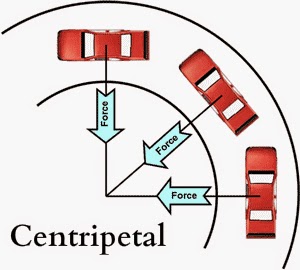 The velocity of an object moving in a circular path is tangential to the path.  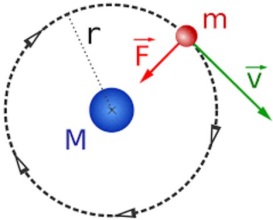 Net ForceIn order for an object to move in a circular path, the net force or a component must be centripetal.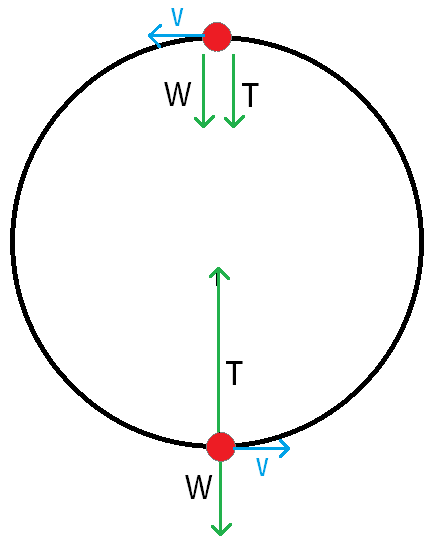 ApplicationsCircular motion can be only part of a circle!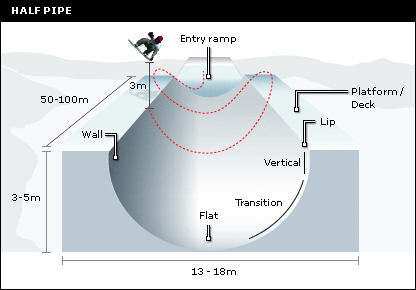 